УКРАЇНАЧЕРНІВЕЦЬКА ОБЛАСНА РАДАКОМУНАЛЬНИЙ ЗАКЛАД«ІНСТИТУТ ПІСЛЯДИПЛОМНОЇ ПЕДАГОГІЧНОЇ ОСВІТИЧЕРНІВЕЦЬКОЇ ОБЛАСТІ»вул. І. Франка, 20, м. Чернівці, 58000, тел/факс (0372) 52-73-36, Е-mail: cv_ipo@ukr.net  Код: ЄДРПОУ 0212569719.01.2024 № 01-11/28					На № ________від _______Керівникам органів управлінь у сфері освіти територіальних громадДиректорам центрів професійного розвитку педагогічних працівниківПро проведення фінального етапу Всеукраїнського конкурсуюних зоологів і тваринниківНа виконання Плану всеукраїнських і міжнародних організаційно-масових заходів з дітьми та учнівською молоддю на 2024 рік, затвердженого наказом Міністерства освіти і науки України від 13.12.2023 № 1527, з 19 по 21 лютого 2024 року в м. Київ Національним еколого-натуралістичним центром учнівської молоді за підтримки Національного університету біоресурсів і природокористування України, Інституту зоології ім І.І. Шмальгаузена НАН України та Національного науково-природничого музею НАН України буде проведено фінальний етап Всеукраїнського конкурсу юних зоологів і тваринників (далі – Конкурс). До участі у Конкурсі запрошуються учні (вихованці) закладів загальної середньої та позашкільної освіти. Формат проведення – змішаний (дистанційний та очний).Для участі у Конкурсі необхідно до 31 січня 2024 року зареєструватися за посиланням:https://docs.google.com/forms/d/e/1FAIpQLSfaYC6vwhFfEjXKy1GoMEutq4a Pe65riKyhivvwHTIbXka4KA/viewformУ форматі проведення заходу можливі зміни, про що буде повідомлено організаторами додатково.Контактна	особа:	(093)	213-40-81	(Наталія	Бень),e-mail: nataben@nenc.gov.ua.В.о директора  Інституту                                                    Наталія КУРИШФабіянова Іванна     ( 0687650614)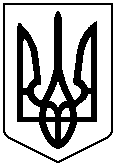 